State Contract MachinesParts and AccessoriesState Contract MachinesParts and Accessories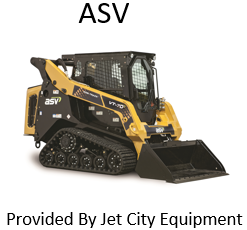 Franssen Motors dba Jet City Equipment33345 SR 20Oak Harbor, Wa 98277SALES:John Stevenson(509) 727-5057Jstevens100@msn.comSERVICE:Andy Bighouse(360) 675-4441Andy@jetcityequipment.comContract Item NumberDescriptionModelPriceDeductsItem 5Skid Steer Wheel LoaderASV RT-60$36,003.004-1 Bucket Deduction ($3,560.00)Item 6Compact Track LoaderASV VT-70$54,442.00TypeManufacturerCatalog year/Date% discountOriginal Equipment Repair PartsASV20170%Original Equipment Attachments/AccessoriesASV20170%Aftermarket Attachment/AccessoriesErskine201715%Aftermarket Attachment/AccessoriesPaladin201725%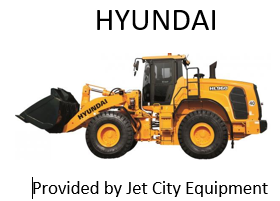 Franssen Motors dba Jet City Equipment33345 SR 20Oak Harbor, WA 98277SALES:John Stevenson(509) 727-5057Jstevens100@msn.comSERVICE:Andy Bighouse(360) 675-4441Andy@jetcityequipment.comContract Item NumberDescriptionModelPriceDeductsItem 1Front Loader; 2.5 yardHyundai HL940$140,420.00Std front fenders in lieu full deduct ($1,350)Std rear fenders in lieu full deduct ($1,350)  Delete 4in1 bucket ($10,650)Item 2Front Loader; 3.5 yardHyundai HL960$198,470.00Std front fenders in lieu full deduct ($1,406)Std rear fenders in lieu full deduct ($1,406)  Delete 4in1 bucket ($15,726)Item 3Front Loader; 5 yardHyundai HL970$292,428.00Delete ride control ($2,645)Std front fenders in lieu full deduct ($1,575)Std rear fenders in lieu full deduct ($1,575)  Delete 4in1 bucket ($20,550)Item 7Front Loader; 3 yardHyundai HL955$158,310.00Std front fenders in lieu full deduct ($1,240)Std rear fenders in lieu full deduct ($10,650)  TypeManufacturerCatalog year/Date% discountOriginal Equipment Repair PartsHyundai20170%Original Equipment Attachments/AccessoriesHyundai20170%Aftermarket Attachment/AccessoriesErskine201715%Aftermarket Attachment/AccessoriesPaladin201725%